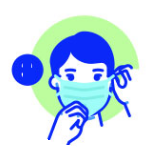 gramática – atividade 6ETIMOLOGIAQuerido(a) aluno(a),	No dia 18 de abril é comemorado o Dia Nacional do Livro Infantil e a data não foi escolhida ao acaso: trata-se de uma justa homenagem a Monteiro Lobato, escritor que se dedicou à literatura infantil no Brasil.Monteiro Lobato deixou um enorme legado para a literatura infanto-juvenil, já que mais da metade de seus livros era dedicada a esse público.E para comemorar essa data tão importante, teremos, nesta semana, aulas com o próprio Monteiro Lobato que nos ensinará sobre como são formadas as palavras na língua portuguesa. 	Bom trabalho! Capítulo XIV A Senhora Etimologia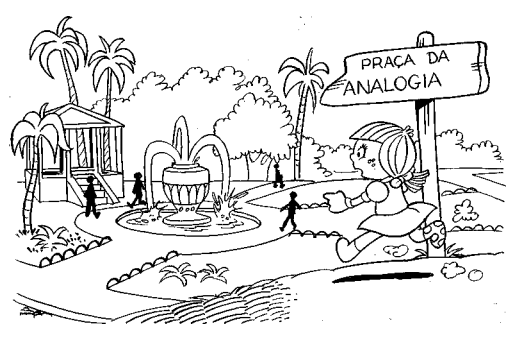 Depois que se despediu do Verbo Ser, Emília foi correndo em procura dos companheiros. Encontrou-os na Praça da ANALOGIA, rodeados de várias palavras. O Visconde conversava com duas absolutamente iguais na forma, embora de sentido diferente — as palavras Pena (dó) e Pena (de escrever). — Não acho isso direito — dizia o Visconde para a primeira Pena —, se a senhora significa uma coisa tão diversa da significação da sua companheira por que não muda, para evitar confusões? — Sim — disse Emília, chegando e metendo a sua colherzinha torta na conversa. — Por que não usa um sinal — uma cruz na testa ou uma peninha de papagaio na cabeça, por exemplo? — Nós, palavras, não temos a liberdade de nos mudar a nós mesmas — respondeu Pena (dó). — Unicamente o uso lá entre os homens é que nos muda, como acaba de suceder a esta minha HOMÔNIMA, a Senhora Pena (de escrever). Ela já teve dois NN e agora tem um só.— Pare! — gritou Emília. — Que "Homônima" é essa, que apareceu sem mais nem menos? — Pena (de escrever) é minha Homônima. Homônima quer dizer uma palavra que tem a mesma forma de outra, embora de significado diverso. Nós duas aqui somos Homônimas, do mesmo modo que grande número de outras palavras desta cidade. Cesta (balaio) e Sexta (número), por exemplo; Cela (quartinho) e Sela (de cavalo), Bucho (estômago) e Buxo (árvore), Cartucho (de espingarda) e Cartuxo (frade) são palavras Homônimas. E há ainda outras diferencinhas. Se somos iguais unicamente no som, os gramáticos nos chamam HOMÓFONAS, como essas que citei. E se somos iguais na forma escrita, eles nos chamam HOMÓGRAFAS. — Então você, Pena (dó), é Homônima, Homófona e Homógrafa de Pena (de escrever) — disse Emília, que tinha prestado toda a atenção. — Que judiaria! Tão pequenininha e xingada pelos gramáticos de tantos nomes esquisitos. — Mas isso de vocês terem a mesma forma ou o mesmo som — observou Narizinho — há de atrapalhar muito aos homens. Quando eles se encontram diante de palavras Homônimas, Homófonas e Homógrafas devem ficar tontos. — Puro engano — respondeu Pena (dó). — Seria assim se os homens nos encontrassem soltas como andamos aqui. Mas lá entre eles só aparecemos metidas em frases, e então é pelo Sentido que os homens nos distinguem. Quem ouve a frase: Estou escrevendo com uma pena de bico chato, vê logo que se trata da minha amiga Pena de escrever. Mas quem ouve exclamar: Que pena tenho dela! percebe imediatamente que se trata de mim. É pelo sentido da frase que se conhecem as palavras. — Muito bem — disse Emília. — A senhora é uma grande sabidinha. E quem são aquelas que ali estão de prosa, duas a duas? — Oh, aquelas são as palavras SINÔNIMAS e ANTÔNIMAS. — Explique-nos isso — pediu a menina. — Palavras Sinônimas — disse Pena (dó) — são as que significam a mesma coisa, ou quase a mesma coisa, embora tenham forma diferente. Lábio e Beiço, por exemplo; Habitar e Morar; Cavalo e Corcel; Olhar e Ver; são palavras Sinônimas. — E as Antônimas? — Palavras Antônimas — respondeu Pena (dó) — são as que têm sentido oposto, como Noite e Dia; Sim e Não; Com e Sem; Ódio e Amor; Bom e Mau. — Engraçado! — berrou Emília. — Então Dona Benta é Antônima de Tia Nastácia!. . . — Que absurdo é esse, Emília! — exclamou Narizinho. — Sim, sim — insistiu a boneca —, porque uma é branca, e outra é preta. — As cores delas é que são Antônimas, boba, e não elas. . . Durante toda a conversa o rinoceronte manteve-se afastado, de beiço caído, refletindo distraidamente. Emília deu-lhe um beliscão. — Acorde, boi sonso! Que nostalgia é essa? — Estou pensando em coisas passadas — respondeu o excelente paquiderme. — Estou pensando na velhice destas palavras. Vieram de muito longe, sofreram grandes mudanças e continuam a transformar-se, como essa Pena de escrever, que acaba de perder um N. A maioria delas já morou na antiga Roma, dois mil anos atrás. Depois se espalharam pelas terras conquistadas pelos romanos e misturaram-se às palavras que existiam nessas terras. E vieram vindo, e vieram vindo, até chegarem ao que hoje são. Enquanto vocês estavam de prosa com Pena (dó), eu pus-me a recordar a forma dessa palavra no tempo dos romanos. Escrevia-se Poene. E antes ainda de escrever-se assim, escrevia-se Poine, no tempo ainda mais antigo em que ela morava na Grécia. — Que divertimento interessante não deve ser o estudo de cada palavra! — exclamou Pedrinho. — Hão de ter cada uma o seu romance, como acontece com a gente. . . — E assim é — confirmou o rinoceronte. — Esse estudo chama-se Etimologia. — Quem está falando aí em Etimologia? — gritou Pena (dó), que estivera distraída a ouvir a boneca narrar as aventuras da viagem ao céu; e vendo que era o rinoceronte, acrescentou: — A Senhora Etimologia reside aqui perto. Por que não dão um pulinho até lá, para visitá-la? — Boa ideia! — exclamou Pedrinho. — Mas não é muito rabugenta, essa dama? — Nada! — respondeu Pena (dó). — É até uma excelente criatura — e sabidíssima, upa!. . . Conhece a vida de todas nós, uma por uma, nos menores detalhes. Sabe onde nascemos, de quem somos filhas e de que modo vimos mudando através dos séculos. Constantemente aparecem por aqui filólogos, gramáticos e fazedores de dicionários para consultar Dona Etimologia a propósito de mil coisinhas. — Pois vamos vê-la — propôs o Visconde, já assanhado. Velhas eram com ele, que também já estava velho e embolorado. Só Emília discordou. Preferia visitar a Senhora PROSÓDIA, que ensina o modo de pronunciar as palavras. Emília errava muito na pronúncia e queria aprender. — Prefiro saber como é que se pronuncia uma palavra a saber onde, como e quando ela apareceu. Sou "prática".. . Mas Narizinho empacou. — Agora, não, Emília. Depois. Depois visitaremos Dona Prosódia. Neste momento eu resolvo que se visite a Etimologia. Você não manda. E como o caso fosse assim despoticamente resolvido, dirigiram-se todos para a residência da Senhora Etimologia. Encontraram lá uma velha coroca, de nariz recurvo e uma papeira — a papeira da sabedoria. Encontraram-na com a casa entupida de filólogos, gramáticos e dicionaristas. Foi o que disse a criada que os atendeu da janela. Pedrinho espiou pelo buraco da fechadura. — Xi!. . . — exclamou. — Está "assim" de carrancas lá dentro. Impossível que ela nos receba hoje. Os carrancas estão de óculos na ponta do nariz e lápis na mão, tomando notas. Até que ela atenda a todos. . . Puseram-se a escutar. A velha explicava a um daqueles homens como é que certa palavra havia passado do grego para o latim. — Ché!... — exclamou Emília. — Ainda estão no grego e no latim, imaginem! O melhor é espantarmos esses gramáticos e tomarmos conta da velha só para nós. E voltando-se para o rinoceronte: — Vamos, Quindim! Bote o focinho aqui no buraco da fechadura e solte um daqueles berros que os paquidermes dão nas "plagas africanas", quando o leão aparece na "fímbria do horizonte". O rinoceronte não quis obedecer, achando aquilo impróprio e nada gramatical; mas Emília resolveu o caso dizendo que um berro era uma Interjeição e, portanto, uma coisa perfeitamente gramatical. Quindim então obedeceu. Ajustou o focinho ao buraco da fechadura e desferiu uma formidável Interjeição que abalou a casa: — Muuu!Escreva o conceito de palavras HOMÔNIMAS. Diferencie palavras HOMÔNIMAS HOMÓFONAS das palavras HOMÔNIMAS HOMÓGRAFAS. Compare as palavras SINÔNIMAS com as ANTÔNIMAS. Defina ETIMOLOGIA. Explique o que é PROSÓDIA. 